1. Нормативные основы  модели наставничества Федеральный закон от 29 декабря 2012 г. N273-ФЗ "Об образовании в РоссийскойФедерации".Приказ Минобрнауки России от 17.08.2022 №7822. Пояснительная записка«Детская художественная одарённость – не прерогатива редких гениев,а весьма распространённое явление, практически всегда возникающеев благоприятной среде обучения и воспитания».Мелик – Пашаев А,Нолявская З.Н.Особое значение для современного образования приобретают вопросы обучения, развития и воспитания одаренных детей. Сегодня проблема обучения таких детей напрямую связана с новыми условиями и требованиями быстро меняющегося мира, породившего идею организации целенаправленного образования людей, имеющих ярко выраженные способности в той или иной области деятельности. Создание условий, обеспечивающих выявление, развитие и поддержку одарённых детей является одной из приоритетных задач современного образования. Актуальность программы заключается в том, что в связи с ускоряющимся технологическим и социально-экономическим развитием возникла необходимость не просто передавать знания учащемуся, но формировать у него способность использовать их и действовать в мире, определяющими чертами которого стали нестабильность, неопределенность, сложность, неоднозначность ситуаций и изменчивость. Именно способность человека реализовать свой потенциал в таких условиях и внести вклад в экономическое, социальное, культурное развитие региона и страны определяет в конечном итоге эффективность системы образования. Для этого системе образования нужны технологии, которые позволят раскрывать потенциал каждого, быстро и эффективно обмениваться опытом. В том числе опытом жизненных ситуаций, который крайне сложно воссоздать в образовательной организации по объективным причинам (разнообразный профессиональный опыт, опыт совершения жизненного выбора, опыт социализации ребенка с особенностями развития и т.д.).Педагогическая целесообразность программы  заключается в том, чтобы сформировать у подрастающего поколения целостное восприятие мира, людей и самого себя, развить интеллектуальные и творческие способности в оптимальном возрасте. Программа ориентирована на свободный выбор творчества.Предполагает взаимодействие педагога (учитель) и учащегося (Соболь Алина и Юдина Валерия) Цель: - создание условия для выявления, поддержки и развития одаренных детей, ихсамореализации в соответствии со способностями;-совершенствование художественных навыков и умений, заложенных в ребёнке.Задачи:- Научить детей видеть красоту окружающего мира.- Научить детей выражать свои чувства через творчество.- Формирование элементов самостоятельной деятельности- Развивать способности ребенка в области художественного творчества.- Совместно с родителями создать условия для поддержания интереса к художественному творчеству.- Воспитывать эстетические чувства, чувство «прекрасного»3. Термины и определения Наставничество – универсальная технология передачи опыта, знаний, формирования навыков, компетенций, метакомпетенций и ценностей через неформальное взаимообогащающее общение, основанное на доверии и партнерстве. Форма наставничества - способ реализации целевой модели через организацию работы наставнической пары или группы, участники которой находятся в заданной обстоятельствами ролевой ситуации, определяемой основной деятельностью и позицией участников.Программа наставничества - комплекс мероприятий и формирующих их действий, направленный на организацию взаимоотношений наставника и наставляемого в конкретных формах для получения ожидаемых результатовНаставник – участник Программы наставничества, имеющий успешный опыт в достижении жизненного, личностного и профессионального результата, готовый и компетентный поделиться опытом и навыками, необходимыми для стимуляции и поддержки процессов самореализации и самосовершенствования наставляемого.        Программа наставничества является универсальной моделью построения отношений внутри МКОУ «Новопокровской ООШ»- как технология интенсивного развития личности, передачи опыта и знаний, формирования навыков, компетенций, метакомпетенций и ценностей. Особая роль наставника в процессе формирования личности состоит в том, что в основе Программы наставничества лежат принципы доверия, диалога и конструктивного партнерства и взаимообогащения, а также непосредственная передача личностного и практического опыта от человека к человеку. Взаимодействие осуществляется через неформальное общение и эмоциональную связь участников. Все эти факторы способствуют ускорению процесса передачи социального опыта, быстрому развитию новых компетенций, органичному становлению полноценной личности. Наставляемый – участник Программы наставничества, который через взаимодействие с наставником и при его помощи и поддержке решает конкретные жизненные, личные и профессиональные задачи, приобретает новый опыт и развивает новые навыки и компетенции. В конкретных формах наставляемый может быть определен термином «обучающийся».      Программа наставничества позволяет получать опыт, знания, формировать навыки, компетенции и ценности быстрее, чем другие способы передачи (учебные пособия, урочная система, самостоятельная и проектная работа, формализованное общение), что очень важно в современном мире. Высокая скорость обусловлена тремя факторами: 1) непосредственная передача живого опыта от человека к человеку; 2) доверительные отношения; 3)взаимообогащающие отношения, выгодные всем участникам наставничества.                                      Портрет участников Наставник. 
Опытный педагог, мастер своего дела, имеющий успешный опыт в достижении жизненного, личностного и профессионального результата, готовый и компетентный поделиться опытом и навыками, необходимыми для стимуляции и поддержки процессов самосовершенствования и самореализации наставляемого. Обладает лидерскими, организационными и коммуникативными навыками, создает комфортные условия для решения конкретных психолого-педагогических и коммуникативных проблем. Наставник способен стать для наставляемого человеком, который окажет комплексную поддержку на пути социализации, взросления, поиска индивидуальных жизненных целей и способов их достижения, в раскрытии потенциала и возможностей саморазвития и профориентации. Наставник может привлекать консультантов из числа педагогов для успешного выполнения своей программы наставничества.Наставляемый: Одаренный ученик. Обучающийся, демонстрирующий высокие образовательные результаты, победитель школьных и региональных олимпиад и соревнований, обладающий лидерскими и организаторскими качествами, нетривиальностью мышления, лидер класса, принимающий активное участие в жизни МКОУ «Новопокровская ООШ»- (конкурсы, театральные постановки, общественная деятельность, внеурочная деятельность), которому сложно раскрыть свой потенциал в рамках стандартной образовательной программы либо испытывающему трудности коммуникации. Обучающийся с особыми образовательными потребностями, имеющий низкую информированность о перспективах самостоятельного выбора векторов творческого развития, карьерных и иных возможностей.4. Реализация программы наставничестваЭтапы комплекса мероприятий по реализации взаимодействия наставник - наставляемый.•Проведение	первой, организационной, встречи наставника и наставляемого.•Проведение	второй, пробной рабочей, встречи наставника и наставляемого.• Проведение встречи-планирования рабочего процесса в рамках программы наставничества с наставником и наставляемым.•Регулярные	встречи наставника и наставляемого.•Проведение	заключительной встречи наставника и наставляемого.•Реализация программы  наставничества осуществляется в течение календарного года.•Количество встреч наставник и наставляемый определяют самостоятельно при приведении встречи - планировании.4.1 Обязанности наставника:Знать требования законодательства в сфере образования, ведомственных нормативных актов, Устава МКОУ «Новопокровской ООШ» - определяющих права и обязанности.Разработать совместно с наставляемым планом наставничества.Помогать наставляемому осознать свои сильные и слабые стороны и определить векторы развития.Формировать наставнические отношения в условиях доверия, взаимообогащения и открытого диалога.Ориентироваться на близкие, достижимые для наставляемого цели, но обсуждает с ним долгосрочную перспективу и будущее.Предлагать свою помощь в достижении целей и желаний наставляемого, и указывает на риски и противоречия.Не навязывать наставляемому собственное мнение и позицию, но стимулирует развитие у наставляемого своего индивидуального видения.Оказывать наставляемому личностную и психологическую поддержку, мотивирует, подталкивает и ободряет его.Личным примером развивать положительные качества наставляемого, корректировать его поведение в школе, привлекать к участию в общественной жизни коллектива, содействовать развитию общекультурного и профессионального кругозора Подводить итоги наставнической программы, с формированием отчета о проделанной работе с предложениями и выводами.4.2 Права наставника:Вносить на рассмотрение администрации школы предложения по совершенствованию работы, связанной с наставничеством.Защищать профессиональную честь и достоинство.Знакомиться с жалобами и другими документами, содержащими оценку его работы, давать по ним объяснения. Проходить обучение с использованием федеральных программы, программ Школы наставничества.Получать психологическое сопровождение.Участвовать в школьных, региональных  конкурсах наставничества.4.3 Обязанности наставляемого:Знать требования законодательства в сфере образования, ведомственных нормативных актов, Устава МКОУ «Новопокровской ООШ»-, определяющих права и обязанности.Разработать совместно с наставляемым план наставничества.Выполнять этапы реализации программы наставничества.4.4  Права наставляемого:Вносить на рассмотрение администрации школы предложения по совершенствованию работы, связанной с наставничеством.Выбирать самому наставника из предложенных кандидатур.Рассчитывать на оказание психологического сопровождения.Участвовать в школьных, региональных и всероссийских конкурсах наставничества.Защищать свои интересы самостоятельно и (или) через представителя.5. Принципы наставничества•добровольность;•гуманность;•соблюдение прав наставляемого;•соблюдение прав наставника;•конфиденциальность;•ответственность;•искреннее желание помочь в преодолении трудностей;•взаимопонимание;•способность видеть личность.6. Формы организации наставничества:Групповые практические занятия;Групповые и индивидуальные теоретические занятия;Индивидуальные занятия с отдельными наставляемыми;Самостоятельные тренировки по заданию педагога;Просмотр учебных кинофильмов и соревнований;Участие в спортивных соревнованиях.7. Основные формы проведения занятий- участие в тематических мероприятиях;- участие в конкурсах различного уровня.- творческие мастерские;- кружки по интересам;- конкурсы;- работа по индивидуальным планам.8. Ожидаемые результаты внедрения  модели наставничества1.Создание образов, используя различные изобразительные материалы и техники.2.Сформированность изобразительных навыков и умений в соответствии с возрастом.3.Проявление творческой активности и развитие уверенности в себе.  Результатом правильной организации работы наставников будет высокий уровень включенности наставляемых во все социальные, культурные и образовательные процессы МКОУ «Новопокровская ООШ» - что окажет несомненное положительное влияние на эмоциональный фон в коллективе, общий статус школы, лояльность учеников и будущих выпускников к школе. Обучающиеся – наставляемые подросткового возраста получат необходимый стимул к образовательному, культурному, интеллектуальному, физическому совершенствованию, самореализации, а также развитию необходимых компетенций.Среди оцениваемых результатов: ● повышение успеваемости и улучшение психоэмоционального фона внутри класса и школы; укрепление здоровья;● рост интереса к занятиям спортом, осознание его практической значимости, связи с реальной жизнью, что влечет за собой снижение уровня стресса или апатии; ● количественный и качественный рост успешно реализованных образовательных, спортивных  и творческих проектов; ● численный рост посещаемости  спортивных секций; ● рост вовлеченности обучающихся в жизнь школы; ● рост подготовленности обучающихся к жизни, которая ждет их после окончания обучения;● снижение числа обучающихся, состоящих на различных видах учета; ● обучающиеся преодолеют вынужденную замкнутость образовательного процесса и получат представление о реальном мире, своих перспективах и способах действия; 9. Мониторинг и оценка результатов реализации программы наставничестваМониторинг программы наставничества состоит из двух основных этапов:оценка качества процесса реализации программы наставничества;оценка мотивационно-личностного, компетентностного, профессионального роста участников, динамика образовательных результатов.Сравнение изучаемых личностных характеристик участников программы наставничества проходит на «входе»  и «выходе»  реализуемой программы.Мониторинг проводится куратором и наставниками два раза за период наставничества: промежуточный и итоговый.В ходе проведения мониторинга не выставляются отметки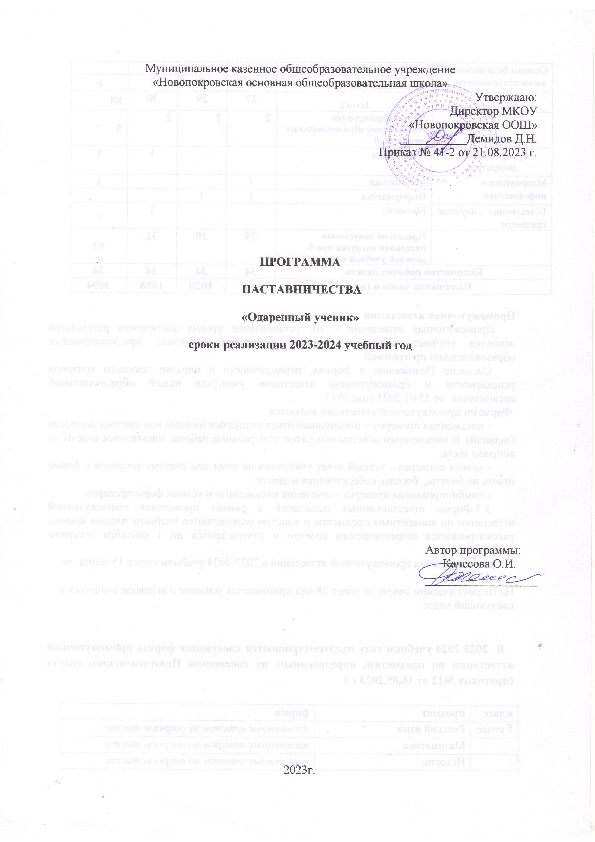 